KNIHA TROCHU JINAK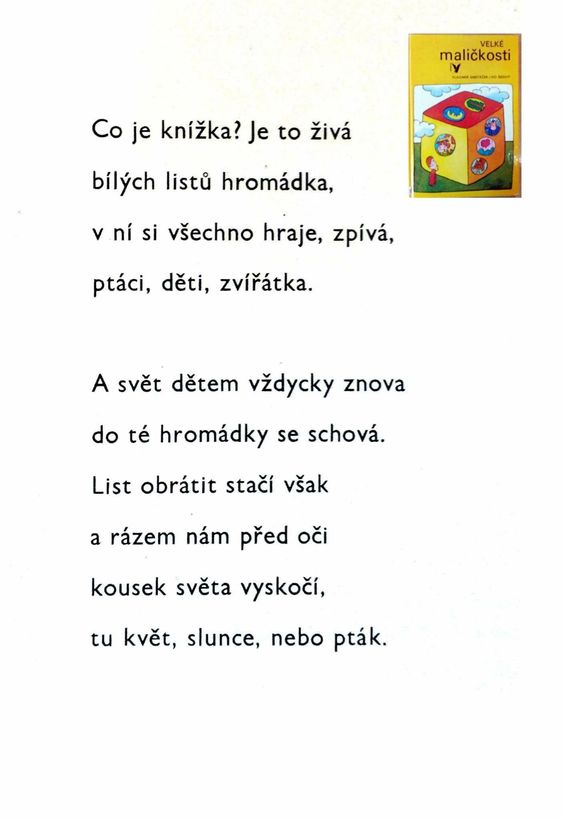 Včera jste si povídali o tom z čeho se kniha vyrábí… už víme,že většinou se knihy vyrábí z papíru…Ale jak se vyrábí papír? 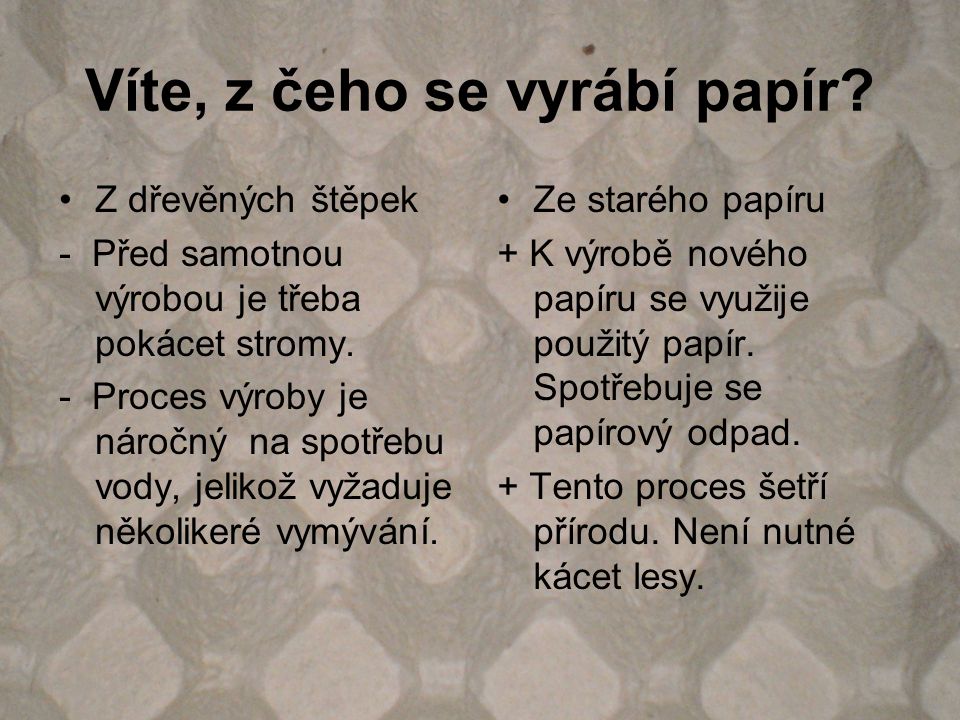 Pojďme šetřit přírodu a vyrobme si vlastní papír podle vlastního videonávodu 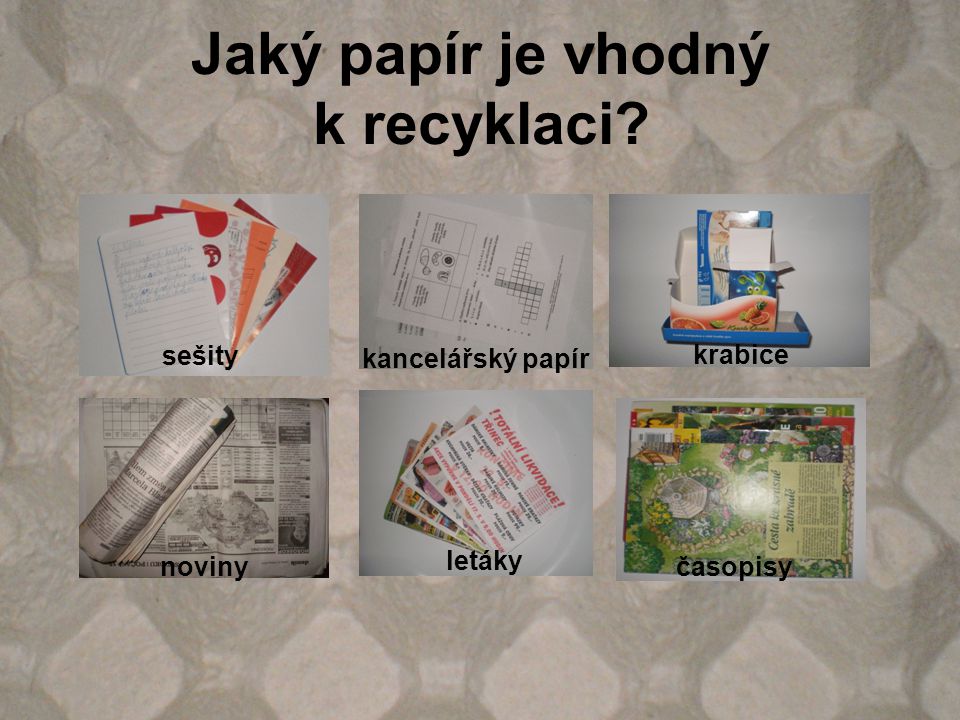 https://www.youtube.com/watch?v=qJ-svIY5vk